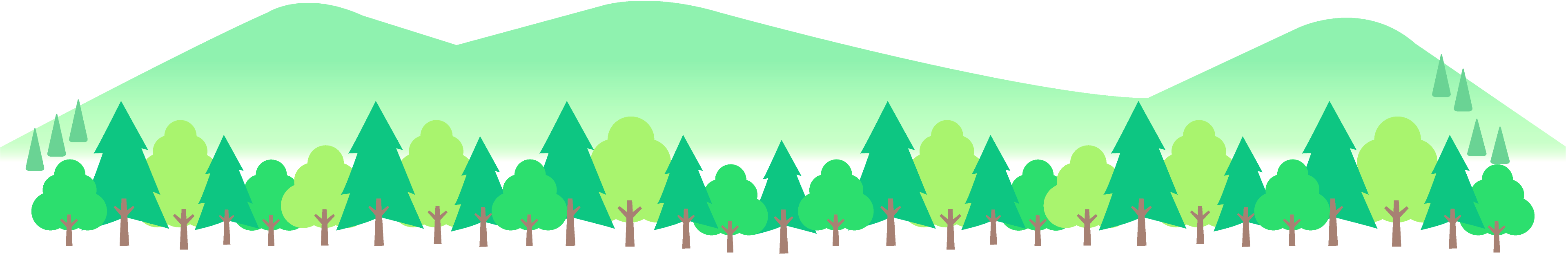 令和６年４月８日発行【久美浜学園高龍小学校】TEL０７７２－８５－０２２０　　FAX０７７２－８５－０２２５【学校教育目標】ふるさとを愛し 意欲的に学び やさしい心をもち 根気強く努力する 子どもの育成【達成目標】　「自分なりの考えをもつ」「言葉を大切にする」「ねばり強く取り組む」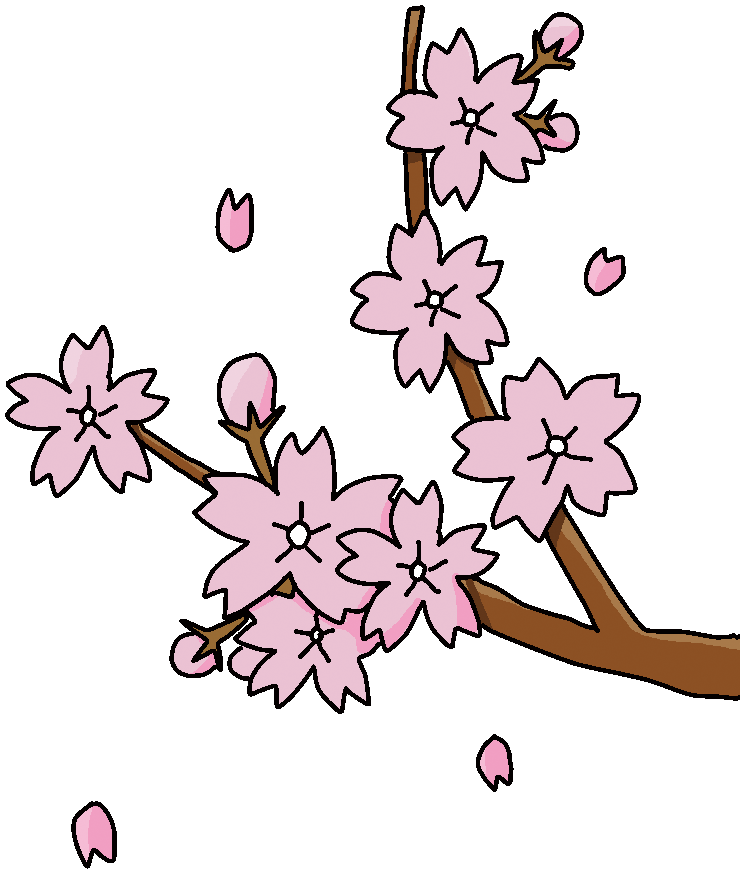 夢に向かって学び合う一年となることを願って　　　　　　　　　　　　　　　　　　　　　　　　　　　　　　　　　　　　　　　　　　　　　　　　　　　　　　　　　　　　　　　　　　　　　　校長　　吉岡龍哉令和６年度　高龍小学校の教育がスタートしました。１年生を迎え全校児童１５５名が一歩一歩階段を上っていけるように、時に導き、時に支えながら教育活動を進めていきます。保護者の皆様の声を踏まえ、学校での子ども達の姿がよく見えるように心掛けていきたいと思います。家庭や地域での様子について気づかれたことがありましたら、教えていただけるとありがたいです。子どもを真ん中において、家庭・学校・地域が手を携えて子どもが育つ環境を作っていけますよう、ご協力を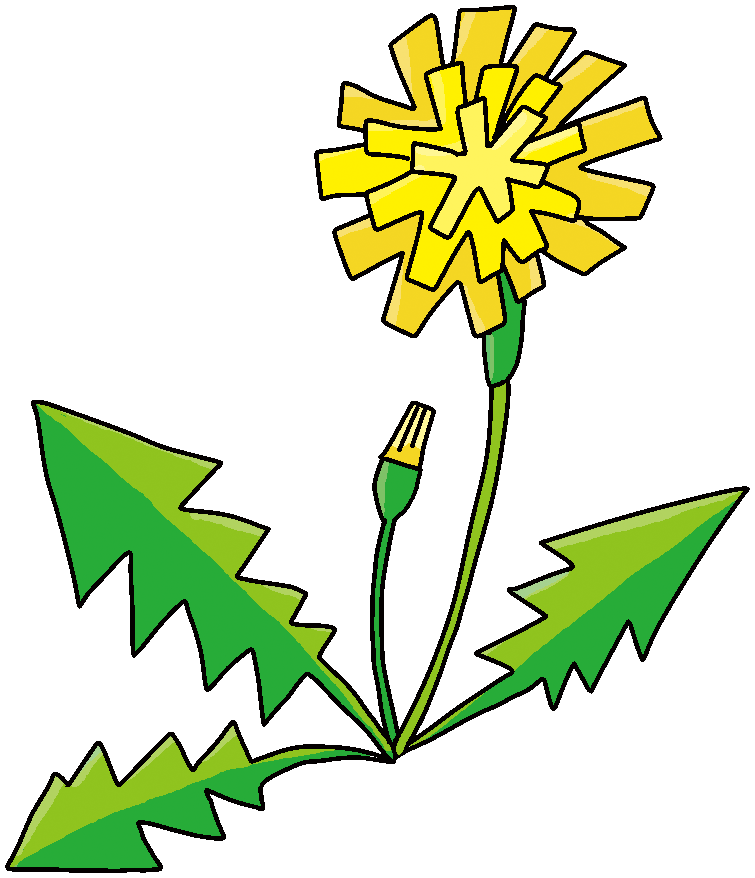 よろしくお願いいたします。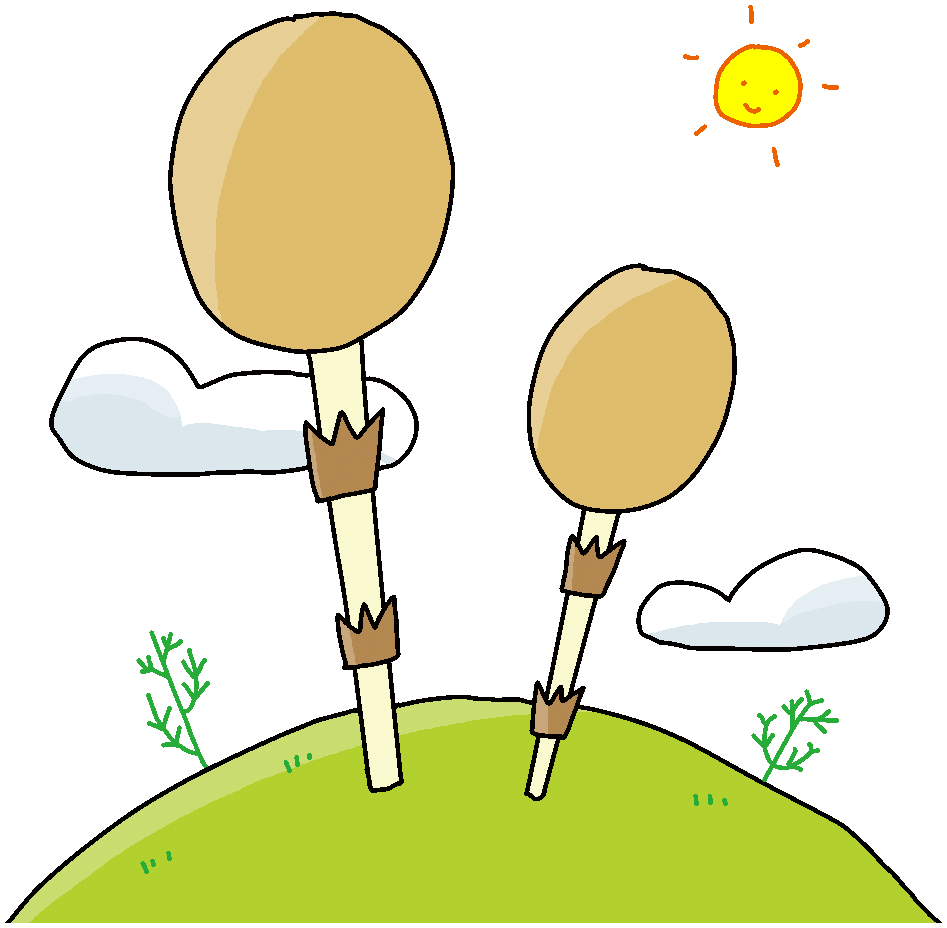 【令和6年度教職員スタッフです。よろしくお願いいたします。】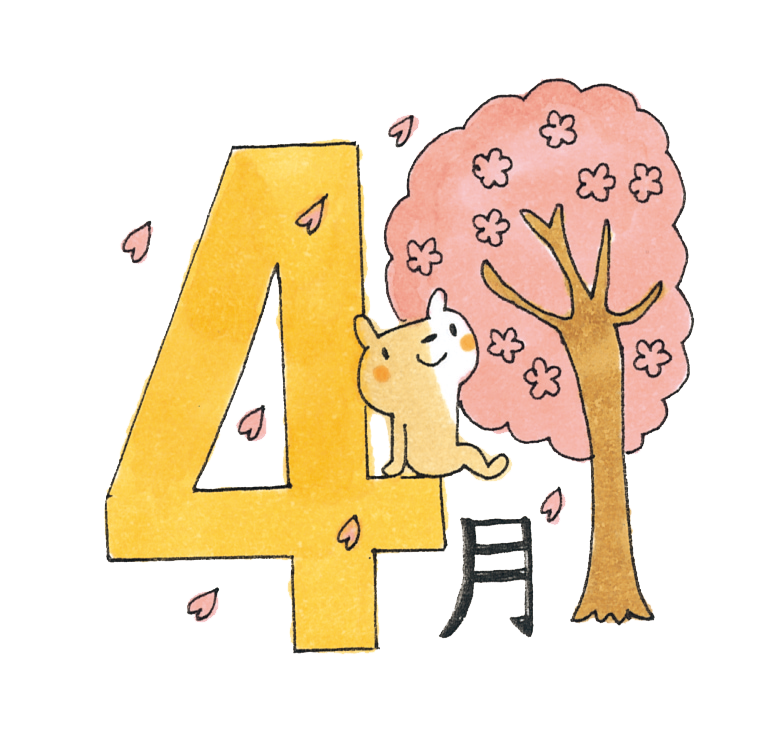 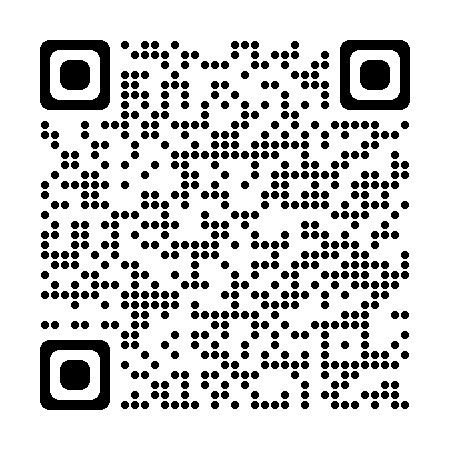 校　　長吉岡　龍哉教員業務支援員髙岡　孝子教　　頭白岩　恵美子（大一小より）心の居場所サポーター平野　有子教務主任中村　里佳（網野南小より）スクールサポーター奥田　敦子通級指導教室担当松本　理恵スクールサポーター小西　恵李あおぞら学級担任山添　斉用務員中村　和夫１年担任深田　朋美主任給食調理員山本　勤子２年担任坂本　陽平（島津小より）給食調理員馬場　和美３年担任中西　敬仁給食調理員寺田　幸代４年担任太田　絵美給食調理員稲本　菜々子５年担任菅野　寛栄給食調理員岡野　広子６年担任西垣　咲子給食調理員袖長　和美養護教諭藤村　由香里給食調理員福井　早苗事務職員横山　由紀子５・６年理科専科安達　拓海(久美浜中)人材育成アドバイザー小石原　敦５・６年外国語専科岡村　秀樹(久美浜中)特別支援教育充実指導員坂岡　由美子（長岡小）AETクリストファーブラウン(久美浜中)日付曜日行事・取組日付曜日行事・取組８月1学期始業式15月通学班会、１年生給食開始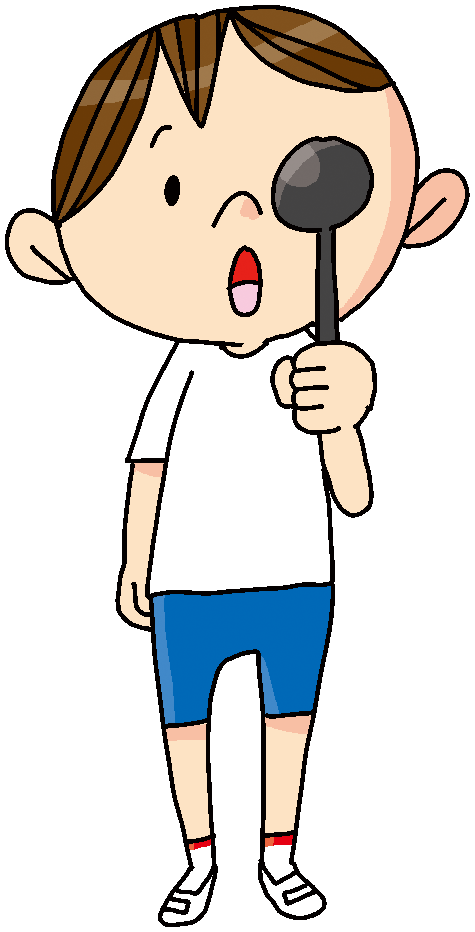 ９火入学式　下校11：3016火視力・聴力検査（高）10水身体測定（高）、２～６年給食開始下校：１年生（11：30）、２～６年生（14：40）17水視力・聴力検査（中）10水身体測定（高）、２～６年給食開始下校：１年生（11：30）、２～６年生（14：40）18木視力・聴力検査（低）６年生：全国学力学習状況調査（国・算）11木身体測定（中）、PTA合同役員会19：00～下校：１年生（11：30）、２～６年生（15：45）18木視力・聴力検査（低）６年生：全国学力学習状況調査（国・算）11木身体測定（中）、PTA合同役員会19：00～下校：１年生（11：30）、２～６年生（15：45）19金１年生を迎える会12金身体測定（低）下校：１年生（11：30）、２～６年生（15：45）21日令和６年度PTA年度初総会授業参観・学級懇談会下校：14：40【５月の主な行事予定】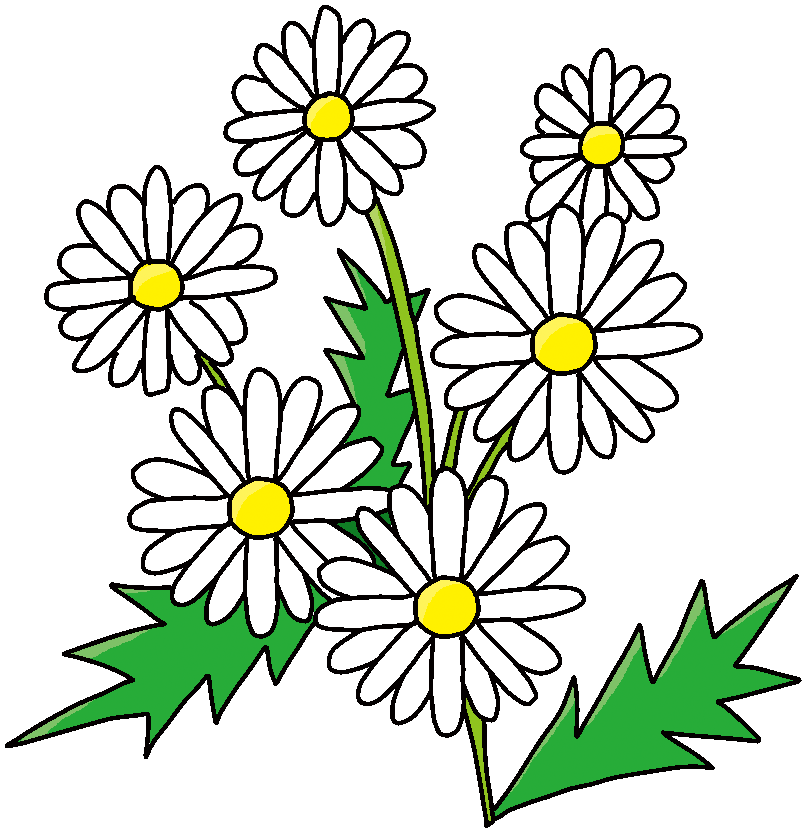 ５月18日（土）運動会（予備日：19日）　　20日（月）振替休業日　※詳細については、別途文書にてお伝えします。【５月の主な行事予定】５月18日（土）運動会（予備日：19日）　　20日（月）振替休業日　※詳細については、別途文書にてお伝えします。【５月の主な行事予定】５月18日（土）運動会（予備日：19日）　　20日（月）振替休業日　※詳細については、別途文書にてお伝えします。22月振替休業日【５月の主な行事予定】５月18日（土）運動会（予備日：19日）　　20日（月）振替休業日　※詳細については、別途文書にてお伝えします。【５月の主な行事予定】５月18日（土）運動会（予備日：19日）　　20日（月）振替休業日　※詳細については、別途文書にてお伝えします。【５月の主な行事予定】５月18日（土）運動会（予備日：19日）　　20日（月）振替休業日　※詳細については、別途文書にてお伝えします。23火個人懇談①　下校：14：15【５月の主な行事予定】５月18日（土）運動会（予備日：19日）　　20日（月）振替休業日　※詳細については、別途文書にてお伝えします。【５月の主な行事予定】５月18日（土）運動会（予備日：19日）　　20日（月）振替休業日　※詳細については、別途文書にてお伝えします。【５月の主な行事予定】５月18日（土）運動会（予備日：19日）　　20日（月）振替休業日　※詳細については、別途文書にてお伝えします。25木個人懇談②　下校：14：15【５月の主な行事予定】５月18日（土）運動会（予備日：19日）　　20日（月）振替休業日　※詳細については、別途文書にてお伝えします。【５月の主な行事予定】５月18日（土）運動会（予備日：19日）　　20日（月）振替休業日　※詳細については、別途文書にてお伝えします。【５月の主な行事予定】５月18日（土）運動会（予備日：19日）　　20日（月）振替休業日　※詳細については、別途文書にてお伝えします。26金個人懇談③　下校：14：15【５月の主な行事予定】５月18日（土）運動会（予備日：19日）　　20日（月）振替休業日　※詳細については、別途文書にてお伝えします。【５月の主な行事予定】５月18日（土）運動会（予備日：19日）　　20日（月）振替休業日　※詳細については、別途文書にてお伝えします。【５月の主な行事予定】５月18日（土）運動会（予備日：19日）　　20日（月）振替休業日　※詳細については、別途文書にてお伝えします。30火心臓検診（１年・４年経過観察者）個人懇談④　下校：14：15